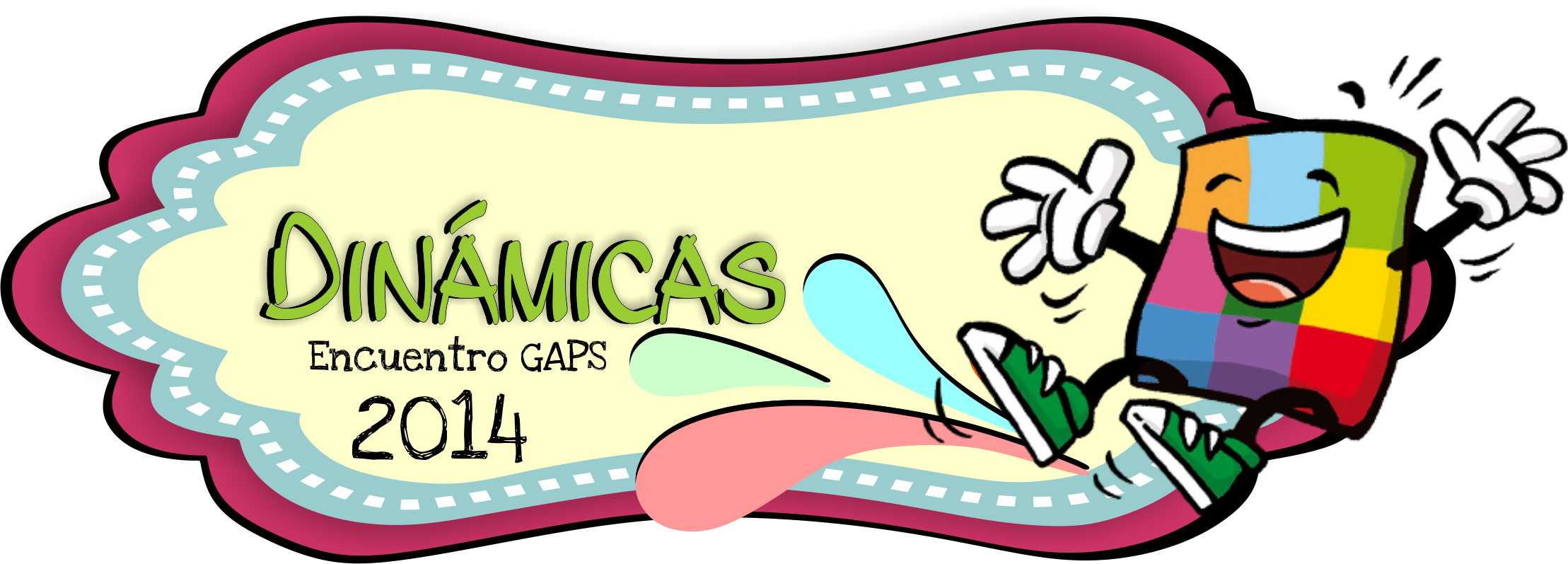 CUANDO YO A LA SELVA FUIEl animador empieza entonando “ cuando yo a la selva fui vi un animal muy particular” y la gente que este reunida responde lo mismo, luego el animador dice “con la mano así”  y ponen la muñeca derecha hacia abajo  y luego el animador dice “con la otra así” y la gente pone la otra muñeca izquierda bajándola también   y luego el animador dice “ y así qui qui qui” y todos se mueven  hacia la derecha y luego el animador vuelve a decir “y hacia qua qua qua” y todos se mueven hacia la izquierda, luego el animador vuelve a decir “ cuando yo a la selva fui vi un animal muy particular(todos repiten), con la mano así (muñeca de recha debajo de nuevo) con la otra así (muñeca izquierda hacia abajo) con un pie así (un pie hacia el lado derecho) con el otro así (el otro pie hacia el lado izquierdo” todos hacen este movimiento  y luego el animador dice “y hacia  qui qui “ y todos se mueven hacia la derecha luego el animador dice “ y hacia qua quua” y todos se mueven hacia la izquierda, luego el animador vuelve a decir “cuando yo la selva fui vi un animal muy particular(todos repiten esto) con la mano asi (muñeca derecha abajo) con la otra asi (muñeca izquierda abajo) con un pie asi (pie derecho al lado) con el otro asi (pie izquierdo para el lado) y con la cabeza asi (cabeza hacia el lado derecho) y hacia wwiwiw y se mueven hacia la derecha  , luego cuando el animador diga wawawa se pone la cabeza hacia la izquierda y se mueven hacia la izquierda”. Después el animador vuelve a decir “ cuando yo a la selva fui, vi un animal muy particular ( todos repiten) con la mano asi (muñeca derecha abajo) con la otra asi (muñeca izquierda abajo) con un pie asi (pie derecho al lado) con el otro asi (pie izquierdo para el lado) y con la cabeza asi (cabeza hacia el lado derecho) y la lengua asi (lengua hacia un lado) y el cuándo el animador diga “y hacia wiwiwi” todos se mueven hacia la derecha luego cuando el animador diga wawaw todos hacia la izquierda con la lengua hacia la izquierda”, luego el animador vulve a repetir “ cuando yo a la selva fui, vi un animal muy particular ( todos repiten) con la mano asi (muñeca derecha abajo) con la otra asi (muñeca izquierda abajo) con un pie asi (pie derecho al lado) con el otro asi (pie izquierdo para el lado) y con la cabeza asi (cabeza hacia el lado derecho) y la lengua asi (lengua hacia un lado) y la rodilla asi (rodilla derecha al lado) y con la otra asi (rodilla izquierda al lado) y cuando el animador diga y hacia wiwiw todos hacia la derecha y cuando diga wawa todos hacia la izquierda”LINK: http://www.youtube.com/watch?v=-rD4543Og9IULA ULAEste juego consiste en que todas las personas reunidas se cogerán de la mano y se formaran pero en fila SIN hacer un circulo, luego dos personas que estarán a cada extremo empezaran pasando un ula ula pero para pasarlo cada pero cada persona  tiene que pasar por el completamente cuando los dos ula ula lleguen a la mitad se separaran en cuatro grupos  y cada grupo se les entregaran 15 o 20 hojas (reciclables)  y con esto tendrán que armar una casa pero con un tiempo limite el primero en hacerlo ganara.MATERIALES:ULA ULASHOJAS RECICLABLESLINK: https://www.youtube.com/watch?v=KI2pbgqXpuALA FAMILIA IZQUIERDOEn este juego todos se harán en un círculo y en un papel copiaran su nombre luego un animador leerá este texto:Navidad en casa de la Familia Izquierdo: Me siento con Derecho de contarles lo que sucede en casa de la Familia Izquierdo.La Navidad ya casi llega y en casa de la familia Izquierdo, la mamá Izquierdo ha terminado de hornear la cena, el papá Izquierdo, Memo Izquierdo y Diana Izquierdo regresaron de hacer sus compras navideñas de última hora, tenemos Derecho de hacerlo, comentó papá Izquierdo, dirigiéndose Derecho a la cocina y saludando a mamá Izquierdo.Memo Izquierdo recordaba que mamá Izquierdo le pidió desde temprano cierto encargo….¿Dejaste la canasta de comida en la iglesia? Preguntó mamá Izquierdo. ¡La dejé del lado Derecho donde me pediste!, respondió Memo Izquierdo, pensando…. Con qué Derecho le pedían tantas cosas siempre a él.El teléfono del lado Derecho del pasillo empezó a timbrar, y Diana Izquierdo dijo: pido el Derecho de contestarlo, se encaminó Derecho al pasillo y contestó: Oh! Sorpresa, era la Tía Izquierdo que preguntaban por mamá Izquierdo. Diana Izquierdo dice: Tengo Derecho de tomar el recado.Al volver la Familia Izquierdo, Diana Izquierdo comenta que llamó la Tía Izquierdo, dijo que dejó un paquete para nosotros en casa de la abuela Izquierdo, en el porche del lado Derecho. Voy aver, comento Memo Izquierdo, y salió corriendo a casa de la abuela Izquierdo que vivía al cruzar del lado Derecho.Papá Izquierdo fue Derecho al patio y trajo el árbol de Navidad. Al entrar dijo mamá Izquierdo… ponlo del lado Derecho de la chimenea. Diana Izquierdo trajo los adornos para toda la familia Izquierdo y contando villancicos navideños, decoraban el árbol. Entonces trajeron los regalos y los colocaron debajo del árbol, unos del lado Derecho y otros del lado Izquierdo. Todos querían elegir los del lado Derecho.Espero que todos tengan el Derecho de tener el regalo que queremos, como sucede en casa de la familia Izquierdo.Por último quiero desearles una Feliz Navidad de parte de la Familia Izquierdo y de parte mía… O que ¿No tengo Derecho? FIN.MATERIALES:HOJASLAPICEROSCORRIENDO POR UN ULA ULAPrimero los animadores regaran por un espacio amplio ula ulas después el grupo de personas reunidas se harán en parejas pero una quedara para meterse en los ula ulas y siempre deberá quedar una pareja por fuera, pero los animadores tendrán que ir quitando los ula ulas hasta quedar 2 luego todo el grupo de personas deberá repartirse y mirar como podrán caber en esos dos ula ulas.MATERIALES:ULA ULASDINAMICA DE BALONEn esta dinámica todos se tienen que hacer en forma de circulo con las piernas separadas y se empezara a tirar un balón entre las personas pero cada persona tiene que intentar meterle el balón a la otra y así cada que a una persona le metan el valor entre sus piernas la persona pierde y van saliendo.MATERIALES:BalonLINK: https://www.youtube.com/watch?v=eovzGvIin6oRELEVANDOSe divirá el grupo en dos, cada equipo tendrá una pelota y el primero se la pasara al otro hasta llegar al final y que cada integrante pase, luego con  la cuerda los grupos la cogen y en la mitad se pone un pañuelo y la primera persona que tumbe el otro grupo gana.MATERIALES:BALONCUERDA O LAZOPAÑUELITOEste juego consiste en que el grupo se tiene que dividir en dos, y se pone un pañuelo en la mitad a cada persona se le dará un número y el responsable del  juego dirá uno, al escuchar el numero el concursante sale coge el pañuelo sin que el contrincante lo toque y vuelve a su sitio, si el contrincante lo toca deberá  responder una pregunta.MATERIALES:PAÑUELO DE COLORLINK: http://www.youtube.com/watch?v=rxaYRxvX0AI 